March 19, 2017                       					              Faith Baptist Church                                                                                                                                                       Chuck Hoskins, Director of Missions, JBA"Sermon Notes"Ephesians 4:1-16I           Unity of the Body; vs 1-6a.         Unity in Doctrineb.         Unity in MissionII          Diversity of the Body; vs 7-16III         Growth of the Body; vs 16March 19, 2017                       					              Faith Baptist Church                                                                                                                                                       Chuck Hoskins, Director of Missions, JBA"Sermon Notes"Ephesians 4:1-16I           Unity of the Body; vs 1-6a.         Unity in Doctrineb.         Unity in MissionII          Diversity of the Body; vs 7-16III         Growth of the Body; vs 16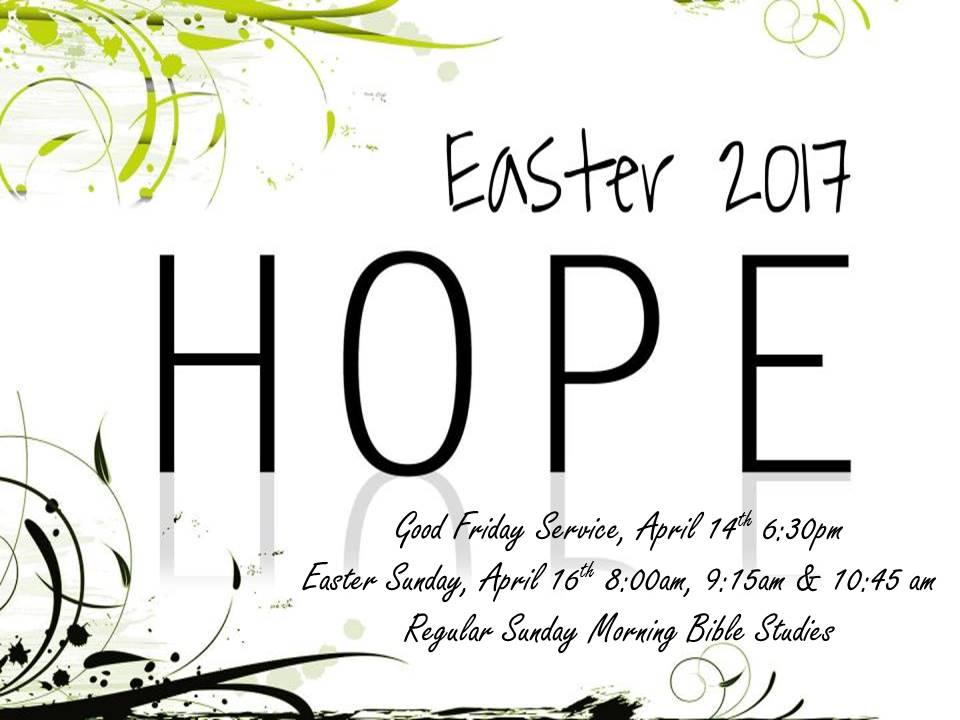 